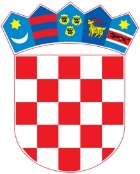              REPUBLIKA HRVATSKA BJELOVRSKO BILOGORSKA ŽUPANIJA         OPĆINA ZRINSKI TOPOLOVAC              Jedinstveni upravni odjelPrijavnica za sufinanciranje kupnje ili izgradnje prve nekretnine  na području Općine Zrinski Topolovac Ime i prezime: ________________________________________ Adresa prebivališta: ___________________________________ OIB: ________________________________________________ Kontakt: ____________________________________________ e-mail: ______________________________________________ Datum: _____________________________________________     Sukladno Javnom pozivu za dodjelu potpora za kupovinu i građenje prve nekretnine na području Općine Zrinski Topolovac, KLASA:302-02/23-01/01, URBROJ: 2123/07-03-23-2 od 31.svibnja 2023., podnosim zahtjev za korištenje potpore na području Općine Zrinski Topolovac za nekretninu -kč br.: __________, z.k.ul.br. ____________, k.o. ____________________,    na adresi: ________________________________________________________________________________________________________________________________